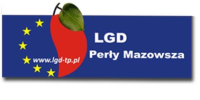 Deklaracja Przystąpienia Do „Stowarzyszenia Perły Mazowsza - Lokalna Grupa Działania”Ja ………………………………………………………………………………………………...............niżej podpisany(a), urodzony(a) ………………….... r. zamieszkały w ..….……..........………… ul…………………………………………………………………………….. nr …………………….., kod poczt. …………………………… miejscowość……………………………….………….…., PESEL………………………………..............................................................................................., seria i nr dowodu osobistego …………....................................,  tel. ……………………….…………, adres mail………………………………………………………………………………………………zgłaszam wolę przystąpienia do „Stowarzyszenia Perły Mazowsza Lokalna Grupa Działania” i proszę o przyjęcie w poczet członków.Oświadczam, że jestem przedstawicielem następującego sektora:  Publiczny Społeczny Gospodarczy	Świadom odpowiedzialności karnej za składanie fałszywych zeznań oświadczam, że posiadam pełną zdolność do czynności cywilno-prawnych i są mi znane postanowienia statutu Stowarzyszenia Perły Mazowsza – Lokalna Grupa Działania. Zobowiązuję się do przestrzegania tych postanowień, a także do przestrzegania prawnie podjętych uchwał Władz Stowarzyszenia Perły Mazowsza – Lokalna Grupa Działania.	Jednocześnie wyrażam zgodę na przetwarzanie moich danych osobowych przez Władze Stowarzyszenia Perły Mazowsza – Lokalna Grupa Działania oraz osoby zatrudnione w Stowarzyszeniu Perły Mazowsza – Lokalna Grupa Działania w związku z wykonywaniem postanowień statutu i podjętych uchwał jak również z prowadzeniem bieżącej działalności związanej z realizacją celów statutowych.………………………………………………………………………..                                                              (podpis)